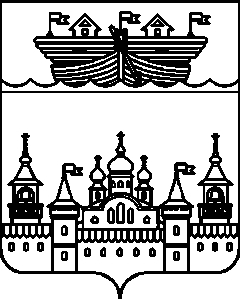 АДМИНИСТРАЦИЯ КАПУСТИХИНСКОГО СЕЛЬСОВЕТА ВОСКРЕСЕНСКОГО МУНИЦИПАЛЬНОГО РАЙОНА НИЖЕГОРОДСКОЙ ОБЛАСТИПОСТАНОВЛЕНИЕ18 мая 2022 года	№ 20О присвоении почтового адреса жилому домуНа основании административного регламента «Ведение адресного хозяйства (присвоение почтового адреса жилому дому, другим строениям и земельным участкам) на территории Капустихинского сельсовета Воскресенского муниципального района», утверждённого постановлением №68 от 02.12.2013г. (с учетом изменений от 22.04.2016 № 35, от 06.03.20107 № 14, от 16.10.2017 № 70/1, от 10.10.2018 № 50), разработанных графических материалов отделом архитектуры и градостроительства Воскресенского района Нижегородской области в целях упорядочения адресного хозяйства по населённым пунктам Капустихинского сельсовета администрация Капустихинского сельсовета постановляет:1.Присвоить почтовый адрес жилому дому общей площадью 63,7 кв.м, с кадастровым номером 52:11:0090004:501 расположенному на земельном участке с кадастровым номером 52:11:0090004:51 площадью 1700 кв.м.,: Российская Федерация, Нижегородская область, Воскресенский муниципальный район, сельское поселение Капустихинский сельсовет, деревня Площаниха, улица 1 Мая, дом 16.2.Контроль за исполнением настоящего постановления оставляю за собой.3.Настоящее постановление вступает в силу со дня принятия.Глава администрации 	О.П. Ковалева